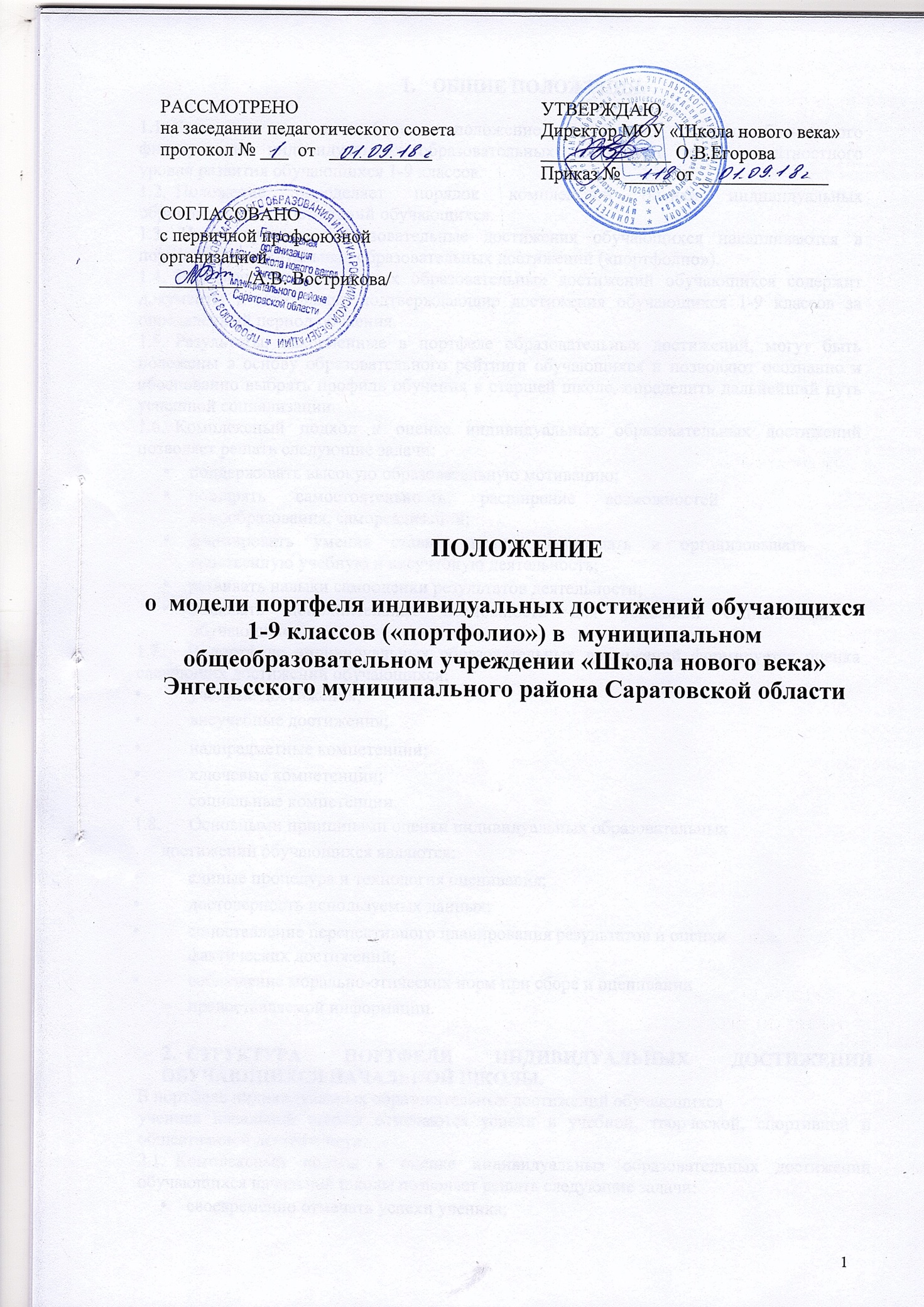 ОБЩИЕ ПОЛОЖЕНИЯ.Настоящее положение (далее - положение) разработано с целью объективного фиксирования индивидуальных образовательных достижений и компетентностного уровня развития обучающихся 1-9 классов.Положение определяет порядок комплексной оценки индивидуальных образовательных достижений обучающихся.Индивидуальные образовательные достижения обучающихся накапливаются в портфеле индивидуальных образовательных достижений («портфолио»).Портфель индивидуальных образовательных достижений обучающихся содержит документы и материалы, подтверждающие достижения обучающихся 1-9 классов за определенный период обучения.Результаты, накопленные в портфеле образовательных достижений, могут быть положены в основу образовательного рейтинга обучающихся и позволяют осознанно и обоснованно выбрать профиль обучения в старшей школе, определить дальнейший путь успешной социализации.Комплексный подход к оценке индивидуальных образовательных достижений позволяет решать следующие задачи:поддерживать высокую образовательную мотивацию;поощрять самостоятельность, расширение возможностей самообразования, самореализации;формировать умения ставить цели, планировать и организовывать собственную учебную и внеучебную деятельность;развивать навыки самооценки результатов деятельности;создавать дополнительные возможности для успешной социализации обучающихся.В портфеле индивидуальных образовательных достижений формируется оценка следующих достижений обучающихся:СТРУКТУРА ПОРТФЕЛЯ ИНДИВИДУАЛЬНЫХ ДОСТИЖЕНИЙ ОБУЧАЮЩИХСЯ НАЧАЛЬНОЙ ШКОЛЫ.  В портфеле индивидуальных образовательных достижений обучающихсяученика начальной школы отмечаются успехи в учебной, творческой, спортивной и общественной деятельности.Комплексный подход к оценке индивидуальных образовательных достижений обучающихся начальной школы позволяет решать следующие задачи:своевременно отмечать успехи ученика;прослеживать индивидуальный рост успешности ребенка в учебе;поддерживать интерес школьника к учебному труду;формировать самооценку учащегося и мотивацию достижения поставленной цели в процессе учебной и внеучебной деятельности;учить ребенка добиваться решения поставленных учебных задач.Структурно	портфолио ученика начальной школы делится на 2 части - для 1-3 класса начальной школы и портфолио ученика 4 класса.Портфолио ученика 1-3 класса содержит:информацию об ученике, способствующую осознанию самого себя как личность (полные имя, фамилию, дата рождения, домашний адрес, класс);таблица приоритетности предметов на основе личных достижений по полугодиям, способствующая осуществлению рефлексивного подхода, позволяющего не только формировать адекватную самооценку, но и повышать личную ответственность школьника за конечный результат учебного труда.грамоты, свидетельствующие о личных достижениях ученика в различных областях учебной и внеучебной деятельности;лист благодарности за достигнутые успехи, в который вносятся записи любым участником образовательного процесса (одноклассниками, учителями-предметниками, классным руководителем);творческие и проверочные работы, которыми ученик гордится.В целях формирования активной социальной личности младшего школьника в 1 классе в конце учебного года учеником заполняется "Лист моих взаимодействий", отражающий умения общаться с учителями, одноклассниками, родителями и другими членами семьи, отношение к объектам живой природы.Лист моих взаимодействий в 1-м классе.Отметь вместе со взрослыми.Как я умею общаться с учителями:Я всегда вежливо общаюсь.Я не всегда бываю вежливым.Я иногда грубо отвечаю взрослым.Я часто грубо отвечаю взрослым.Я иногда молчу, не отвечаю на вопросывзрослых.Как я общаюсь с одноклассниками:У меня много товарищей в классе.Я всегда вежливо общаюсь с товарищами.Я часто ссорюсь с товарищами по классу.Я не умею слушать друзей, не соглашаюсь с ними.Я иногда (часто) дерусь с одноклассниками.Как я отношусь к родителям и другим членам своей семьи:Я умею обращаться с просьбами к членам семьи.Я умею внимательно слушать взрослых.Я никогда не вмешиваюсь в разговоры взрослых, не перебиваю их.Я не сразу выполняю просьбы взрослых.Я часто не хочу выполнять требования взрослых.С учётом индивидуальных особенностей обучающихся заполняются мини-анкеты, помогающие ученику наметить учебные задачи, зафиксировать общеучебные успехи, определить правила успешной учебы.Правила успешной учёбы.(для учащихся 2-го класса)Отметь самые важные для тебя правила успешной учебы:Трудности в учебе есть у всех учащихся, не отступай перед ними!Если ты не знаешь, в чем причина твоих трудностей в учебе, обсуди это со взрослыми - с учителем или родителями.Когда ты научишься четко ставить и понимать цели перед каждой работой, трудности могут отступить.Если ты знаешь, к какому результату хочешь прийти, спланируй свои действия для достижения успехов.Обязательно проверяй свою работу, чтобы избежать ошибок.Не ленись находить и исправлять свои ошибки - это поможет справиться с трудностями в учебе.Чтобы избежать трудностей в учебе, надо старательно и систематически учить уроки каждый день.При подготовке к урокам постарайся найти дополнительную литературу - тебе будет интересно учиться.Мои общеучебные успехи (для учащихся 2-го класса)Запиши и отметь вместе со взрослыми.Знания по этим предметам я умею применять в жизни	Я умею распределить свое время при выполнении учебных заданий:Я распределяю всегда четко свое время.Я затрудняюсь в планировании своего времени.У меня не получается распределять время на выполнение отдельных предметов (каких)У меня не хватает времени на выполнение письменных заданий (по каким предметам)Я не умею организовывать подготовку устных заданий (по каким предметам).Я умею добывать необходимую информацию для уроков (по предметам):В учебниках	В справочниках (каких)	В энциклопедиях (запиши названия) 	У взрослых (у кого).В 3-м классе ученики анализируют свое отношение к различным видам деятельности: учебной деятельности, общественным поручениям, творческим, трудовым, спортивно-оздоровительным успехам, что позволяет учителю и родителям формировать активную жизненную позицию ребенка.Анализируется также и мнение взрослых об участии ребенка в различных видах деятельности.Отношение к различным видам деятельности (для учащихся 3-го класса)Сделай свои пометки - красным карандашом или ручкой. Попроси учителя сделать пометки синим цветом, а родителей - зеленым.Посмотри внимательно, всегда ли мнение взрослых о тебе совпадает с твоим собственным мнением. Спроси у взрослых и запиши, почему ваши мнения не совпадают.ученика начальной школы отмечаются успехи в учебной, творческой, спортивной и общественной деятельности.Комплексный подход к оценке индивидуальных образовательных достижений обучающихся начальной школы позволяет решать следующие задачи:своевременно отмечать успехи ученика;прослеживать индивидуальный рост успешности ребенка в учебе;поддерживать интерес школьника к учебному труду;формировать самооценку учащегося и мотивацию достижения поставленной цели в процессе учебной и внеучебной деятельности;учить ребенка добиваться решения поставленных учебных задач.Структурно	портфолио ученика начальной школы делится на 2 части - для 1-3 класса начальной школы и портфолио ученика 4 класса.Портфолио ученика 1-3 класса содержит:информацию об ученике, способствующую осознанию самого себя как личность (полные имя, фамилию, дата рождения, домашний адрес, класс);таблица приоритетности предметов на основе личных достижений по полугодиям, способствующая осуществлению рефлексивного подхода, позволяющего не только формировать адекватную самооценку, но и повышать личную ответственность школьника за конечный результат учебного труда.грамоты, свидетельствующие о личных достижениях ученика в различных областях учебной и внеучебной деятельности;лист благодарности за достигнутые успехи, в который вносятся записи любым участником образовательного процесса (одноклассниками, учителями-предметниками, классным руководителем);творческие и проверочные работы, которыми ученик гордится.В целях формирования активной социальной личности младшего школьника в 1 классе в конце учебного года учеником заполняется "Лист моих взаимодействий", отражающий умения общаться с учителями, одноклассниками, родителями и другими членами семьи, отношение к объектам живой природы. Портфолио ученика 4 класса.В первом полугодии 4 класса учениками работа строится на основе ранее имеющихся материалов, но в соответствии с требованиями к портфолио учащегося 5-9 класса.Итогом четырехлетней совместной работы ученика, учителя - руководителя учебно-воспитательного процесса, а также родителей - юридически ответственных и заинтересованных лиц в получении ребенком качественного образования, в портфолио является таблица на странице "Лист моих достижений в начальной школе". В ней школьник отмечает, какие умения и навыки ему удалось сформировать на минимальном, общем или повышенном уровнях. Таким образом, успешность в обучении в портфолио выражена в самооценке на разных уровнях достижения успешности, что позволяет осуществлять далее, в 5-м классе, индивидуальный подход к обучению выпускника начальной уровне общего образования.Лист моих достижений в начальной школе(заполняется в конце 4-го класса)Сделай свои пометки в таблице зеленым карандашом или ручкой. Попроси учителя сделать свои пометки красным.Сравни свое мнение и мнение учителя о себе. Подумай, над чем тебе следует особенно ответственно поработать в 5-м классе?Портфолио выпускников начальной школы передаётся классному руководителю  5 класса с целью продолжения мониторинга успешности школьника, учёта его индивидуальных особенностей, дальнейшего планирования предполагаемых учебных и всесторонних задач развития личности.СТРУКТУРА ПОРТФЕЛЯ ИНДИВИДУАЛЬНЫХ ДОСТИЖЕНИЙ ОБУЧАЮЩИХСЯ ОСНОВНОЙ ШКОЛЫ. 3.1. Портфель индивидуальных достижений обучающихся состоит из 6 блоков. Результаты фиксируются в сводной ведомости по блокам, каждый из которых имеет свою систему ранжирования (Приложение №1)4.  СИСТЕМА ОЦЕНКИ ИНДИВИДУАЛЬНЫХ ОБРАЗОВАТЕЛЬНЫХ ДОСТИЖЕНИЙ ОБУЧАЮЩИХСЯПортфель индивидуальных образовательных достижений формируется в виде накопительной папки, формируемой обучающимися с помощью классного руководителя.Классный руководитель организует учет документов, входящих в «портфолио» и ежегодно на родительских собраниях знакомит родителей с материалами «портфолио».Итоговый балл по «портфолио» формируется как суммарный балл по блокам.4.4 Выделяются следующие уровни достижений:80-100 - оптимальный;60 -80 - высокий;40 - 60 - средний;15 - 40 - низкий; менее 15 - недопустимый.4.5 Учет	индивидуальных достижений осуществляется по итогам каждого учебного года.Подведение итогов учебных и внеучебных достижений обучающихся подводится на классных часах один раз в полугодие под руководством классного руководителя. Сводная ведомость по портфолио обучающихся сдаётся на бумажных носителях заместителю директора по УВР.Оценка компетентности в портфолио обучающегося  ___классаза ___ учебный годКлассный руководитель отслеживает динамику показателей. Сводная ведомость по классу сдается заместителю директора по УВР в конце учебного года. Контроль за достоверностью предоставляемых сведений осуществляется классными руководителями и заместителем директора по УВР.Приложение №1Критерии портфолио обучающегося1 блок. Предметная компетентность обучающихся2 блок. Функциональная грамотность обучающихся.Сформированность данной компетенции предполагает наличие способностей, обеспечивающих успешное освоение государственных образовательных стандартов.3 блок. Социальная компетентность обучающихся.Сформированность данной компетенции характеризуется способностью обучающихся брать на себя ответственность, участвовать в совместном принятии решений, в функционировании демократических институтов, способностью быть лидером.4 блок. Общекультурная и поликультурная компетентность обучающихся.Сформированность данной компетенции характеризуется уровнем духовно-нравственного развития личности, обеспечения здорового образа жизни, пониманием различий между культурами, степенью толерантности.5 блок Коммуникативная компетентность обучающихся.	Данный тип компетенции отражает владение навыками устного и письменного общения, иностранными языками, умениями вести переговоры.6 блок Интеллектуальная компетентность обучающихся.	Сформированность данной компетенции характеризуется способностью к самообразованию, достижению устойчивых результатов.•учебные достижения;•внеучебные достижения;•надпредметные компетенции;•ключевые компетенции;•социальные компетенции.1.8.Основными принципами оценки индивидуальных образовательныхдостижений обучающихся являются:достижений обучающихся являются:•единые процедура и технология оценивания;•достоверность используемых данных;•сопоставление перспективного планирования результатов и оценкифактических достижений;•соблюдение морально-этических норм при сборе и оцениваниипредоставляемой информации.Мое отношение к разным видам деятельностиНа высоком уровне - всегда добросовестно выполняюНа высоком уровне - всегда добросовестно выполняюНа среднем уровне - иногда не получается выполнить хорошоНа среднем уровне - иногда не получается выполнить хорошоНа низком уровне - нет успехов или интереса к этой деятельностиНа низком уровне - нет успехов или интереса к этой деятельности1II1II111полугодиеполугодиеполугодиеполугодиеполугодиеполугодиеУчебнаядеятельностьОбщественныепорученияТворческиеТрудов ые успехиСпортивнооздоровительныеуспехиЯ умеюНаминимально м учебном уровнеНа общем учебном уровнеНаповышенномучебномуровнеЧитать целыми словами безошибочноПонимать прочитанную учебную статьюПересказывать подробно, краткоСчитать устноПроизводить письменные вычисленияРешать типовые задачиРешать задачи на сообразительность или повышенной трудностиСамостоятельно работать в классеСамостоятельно готовить устный ответ на вопрос учителяНаходить информацию в справочниках или других источникахДелать устные или письменные сообщения по темеРаботать в группе учеников, выполнять коллективные заданияОрганизовывать рабочее место для любого вида учебной деятельности№п/пФИО123456итого№Предметная компетентность обучающихсяПредметная компетентность обучающихсяПредметная компетентность обучающихсяПредметная компетентность обучающихсяПредметная компетентность обучающихсяПредметная компетентность обучающихсяПредметная компетентность обучающихся№Максимальный средний балл по блоку - 20Максимальный средний балл по блоку - 20Максимальный средний балл по блоку - 20Максимальный средний балл по блоку - 20Максимальный средний балл по блоку - 20Максимальный средний балл по блоку - 20Максимальный средний балл по блоку - 20№ПоказателиОценка в баллахОценка в баллахОценка в баллахОценка в баллахОценка в баллахИтого№ПоказателиОценка в баллахОценка в баллахОценка в баллахОценка в баллахОценка в баллахВыставляется максимальный из возможных набранных баллов1.Средний балл (за год) по предметам, изучающимся углубленноОт 0 до 1,4 От 1,5 до 2,4От 2,5 до 3,4От 3,5 до 4,4Не менее 4,51.Средний балл (за год) по предметам, изучающимся углубленно00 3 10 20 фактическое состояние2.Средний балл по всем предметам, изучающимся в начальной школе по программам развивающего обученияОт 0 до 1,4 От 1,5 до 2,4От 2,5 до 3,4От 3,5 до 4,4Не менее 4,52.Средний балл по всем предметам, изучающимся в начальной школе по программам развивающего обучения00 3 10 20 2.Средний балл по всем предметам, изучающимся в начальной школе по программам развивающего обученияфактическое состояние3.Средний балл по предметам, изучающимся на профильном уровне в старшей школеОт 0 до 1,4 От 1,5 до 2,4От 2,5 до 3,4От 3,5 до 4,4Не менее 4,53.Средний балл по предметам, изучающимся на профильном уровне в старшей школе00 3 10 20 фактическое состояние4.Средний балл по предметам, изучающимся на базовом уровне в старшей школеОт 0 до 1,4 От 1,5 до 2,4От 2,5 до 3,4От 3,5 до 4,4Не менее 4,54.Средний балл по предметам, изучающимся на базовом уровне в старшей школе00 3 10 20 фактическое состояние5.Средний балл по элективным курсам в основной школе0 баллов1 балл2 балла3 балла4 балла5.Средний балл по элективным курсам в основной школе00 3 10 20 фактическое состояние6.Средний балл по предметам, обязательным в рамках государственной (итоговой) аттестацииОт 0 до 1,4 От 1,5 до 2,4От 2,5 до 3,4От 3,5 до 4,4Не менее 4,56.Средний балл по предметам, обязательным в рамках государственной (итоговой) аттестации00 3 10 20 фактическое состояниеСредний балл по показателям пунктов соответствующей ступени№Функциональная грамотность обучающихсяФункциональная грамотность обучающихсяФункциональная грамотность обучающихсяФункциональная грамотность обучающихсяФункциональная грамотность обучающихсяФункциональная грамотность обучающихсяФункциональная грамотность обучающихся№Максимальный средний балл по блоку  - 8Максимальный средний балл по блоку  - 8Максимальный средний балл по блоку  - 8Максимальный средний балл по блоку  - 8Максимальный средний балл по блоку  - 8Максимальный средний балл по блоку  - 8Максимальный средний балл по блоку  - 8№ПоказателиОценка в баллахОценка в баллахОценка в баллахОценка в баллахОценка в баллахИтого№ПоказателиОценка в баллахОценка в баллахОценка в баллахОценка в баллахОценка в баллахВыставляется максимальный из возможных набранных баллов1.позитивная динамика среднего балла по всем учебным предметамОт 0 до 0,2 б.От 0,3 до 0,5 б.за год От 0,6 до 0,7 б.за годОт 0,8 до 0,9 б.за годОт 1 и более б.за год1.позитивная динамика среднего балла по всем учебным предметам0 2468Фактическое состояние2.уровень самостоятельности при выполнении итоговых работ, подготовки продуктов творческой и проектной деятельности на занятиях в предметных кружках, на элективных курсах, элективных учебных предметах, при участии в социальных практикахотсутствие достиженийнизкий уровень самостоятельности достиженийсредний уровень самостоятельности достиженийвысокий уровень самостоятельности достиженийоптимальный уровень самостоятельности достижений для данного возраста2.уровень самостоятельности при выполнении итоговых работ, подготовки продуктов творческой и проектной деятельности на занятиях в предметных кружках, на элективных курсах, элективных учебных предметах, при участии в социальных практиках01368Средний балл по показателям 1-2№Социальная компетентность обучающихсяСоциальная компетентность обучающихсяСоциальная компетентность обучающихсяСоциальная компетентность обучающихсяСоциальная компетентность обучающихсяСоциальная компетентность обучающихсяСоциальная компетентность обучающихся№Максимальный балл по блоку - 20Максимальный балл по блоку - 20Максимальный балл по блоку - 20Максимальный балл по блоку - 20Максимальный балл по блоку - 20Максимальный балл по блоку - 20Максимальный балл по блоку - 20№ПоказателиПоказателиОценка в баллахОценка в баллахОценка в баллахОценка в баллахИтого1.участие в работе институтов самоуправления и общественных организацийуровень ОУуровень ОУмуниципальный уровеньвыставляется максимальный из возможных набранных балловрегиональный уровеньвыставляется максимальный из возможных набранных балловболее высокого уровнявыставляется максимальный из возможных набранных балловвыставляется максимальный из возможных набранных баллов1.участие в работе институтов самоуправления и общественных организаций3в качестве руководителя - 53в качестве руководителя - 55в качестве руководителя - 1010в качестве руководителя - 1515в качестве руководителя - 20выставляется максимальный из возможных набранных балловФактическое состояниевыставляется максимальный из возможных набранных баллов2.сформированность правового поведения и гражданской позицииотсутствие нарушений устава школы, правонарушенийотсутствие нарушений устава школы, правонарушенийналичие грамот, благодарственных писем за участие в правовых акциях, волонтерском движении, межвозрастных социально-значимых проектахналичие призовых мест, подтвержденных документами, на конференциях, конкурсах по правовой тематикемуниципального уровняналичие призовых мест, подтвержденных документами, на конференциях, конкурсах по правовой тематикерегионального и более высокого уровняВыставляется сумма баллов2.сформированность правового поведения и гражданской позиции111 подтверждающий документ -22 и более - 41 подтверждающий документ -42 и более - 61 подтверждающий документ -62 и более – 9Выставляется сумма балловФактическое состояние3.сформированность основ экономического сознаниясистематические занятия в кружке, экономического направлениясистематические занятия в кружке, экономического направленияналичие призовых мест, подтвержденных документами, на конференциях, конкурсах по экономической тематикемуниципального уровняналичие призовых мест, подтвержденных документами, на конференциях, конкурсах по экономической тематикерегионального уровняналичие призовых мест, подтвержденных документами, на конференциях, конкурсах по экономической тематикеболее высокого уровняВыставляется сумма баллов111 подтверждающий документ -22 и более - 41 подтверждающий документ -42 и более - 61 подтверждающий документ -62 и более – 9Выставляется сумма балловФактическое состояниеВыставляется сумма балловСредний балл по 1-3Общекультурная и поликультурная компетентность обучающихсяОбщекультурная и поликультурная компетентность обучающихсяОбщекультурная и поликультурная компетентность обучающихсяОбщекультурная и поликультурная компетентность обучающихсяОбщекультурная и поликультурная компетентность обучающихсяОбщекультурная и поликультурная компетентность обучающихсяМаксимальный балл по блоку - 13Максимальный балл по блоку - 13Максимальный балл по блоку - 13Максимальный балл по блоку - 13Максимальный балл по блоку - 13Максимальный балл по блоку - 13ПоказателиПоказателиПоказателиПоказателиПоказателиИтого1.занятость и результативность занятий в спортивных кружках и секцияхсистематические занятия в спортивной секции, кружкеналичие призовых мест на соревнованиях муниципального уровня выставляется максимальный из возможных набранных балловналичие призовых мест на соревнованиях регионального уровнявыставляется максимальный из возможных набранных балловналичие призовых мест на соревнованиях более высокого уровня выставляется максимальный из возможных набранных балловВыставляется сумма баллов1.занятость и результативность занятий в спортивных кружках и секциях11 подтверждающий документ – 22 и более - 31 подтверждающий документ – 32 и более - 41 подтверждающий документ – 42 и более - 5Выставляется сумма балловФактическое состояниеВыставляется сумма баллов2.занятость и результативность занятий в творческих кружках, секциях, мастерских, школах: танцы, музыка, живопись,  народные промыслы и т.д.систематические занятия в творческих кружках, специализированных школахналичие призовых мест на конкурсах муниципального уровняналичие призовых мест на конкурсах регионального уровняналичие призовых мест на конкурсах более высокого уровняВыставляется сумма баллов2.занятость и результативность занятий в творческих кружках, секциях, мастерских, школах: танцы, музыка, живопись,  народные промыслы и т.д.11 диплом – 22 диплома и более – 3выставляется 1 диплом – 32 диплома и более – 41 диплом – 42 диплома и более – 5Выставляется сумма балловФактическое состояниеВыставляется сумма баллов3.результативность участия в туристическо-краеведческой  и природоохранной деятельностисистематические занятия в кружке по данному направлениюНаличие благодарственных писем за участие в поисковых, исследовательских мероприятиях, призовых мест на конференциях по соответствующей тематике муниципального уровня Наличие благодарственных писем за участие в поисковых, исследовательских мероприятиях, призовых мест на конференциях по соответствующей тематике регионального уровняНаличие благодарственных писем за участие в поисковых, исследовательских мероприятиях, призовых мест на конференциях по соответствующей тематике более высокого уровняВыставляется сумма баллов11 подтверждающий документ – 22 и более - 31 подтверждающий документ – 32 и более - 41 подтверждающий документ – 42 и более - 5Выставляется сумма балловФактическое состояние4.уровень толерантностиучастие в программах международного сотрудничестваНаличие призовых мест на конференциях поликультурной направленности муниципального уровняНаличие призовых мест на конференциях поликультурной направленности регионального уровняНаличие призовых мест на конференциях поликультурной направленности более высокого уровняВыставляется сумма баллов4.уровень толерантности11 диплом – 22 диплома и более – 3выставляется 1 диплом – 32 диплома и более – 41 диплом – 42 диплома и более – 5Выставляется сумма балловФактическое состояниеВыставляется сумма балловСредний балл по 1-4Коммуникативная компетентность обучающихсяКоммуникативная компетентность обучающихсяКоммуникативная компетентность обучающихсяКоммуникативная компетентность обучающихсяКоммуникативная компетентность обучающихсяКоммуникативная компетентность обучающихсяМаксимальный балл по блоку - 19Максимальный балл по блоку - 19Максимальный балл по блоку - 19Максимальный балл по блоку - 19Максимальный балл по блоку - 19Максимальный балл по блоку - 19ПоказателиПоказателиПоказателиПоказателиПоказателиИтого1.положительная динамика по сравнению с прошлым годом  среднего балла отметок за владение русским языком (отметка за содержание) при выполнении творческих работ, по урокам развития речиОт 0,3  до 0,6 б.От 0,6 до 0,8 б.от 0,8 до 1 б. 1 и более  б.выставляется максимальный из возможных набранных баллов1.положительная динамика по сравнению с прошлым годом  среднего балла отметок за владение русским языком (отметка за содержание) при выполнении творческих работ, по урокам развития речи5101519выставляется максимальный из возможных набранных балловФактическое состояние2.результативность литературного творчестваСистематические занятия в литературных кружках, театрахНаличие призовых мест на конкурсах литературного творчества, конференциях по соответствующей тематике муниципального уровнявыставляется максимальный из возможных набранных балловНаличие призовых мест на конкурсах литературного творчества, конференциях по соответствующей тематике регионального уровнявыставляется максимальный из возможных набранных балловНаличие призовых мест на конкурсах литературного творчества, конференциях по соответствующей тематике более высокого уровнявыставляется максимальный из возможных набранных балловВыставляется сумма баллов11 диплом – 32 и более - 51 диплом – 52 и более - 61 диплом – 62 и более - 7Выставляется сумма балловФактическое состояниеВыставляется сумма баллов3.уровень информационной компетентностиумение сопровождать свои проекты, доклады, рефераты презентацияминаличие призовых мест на конкурсах, конференциях муниципального уровня,способность создавать авторские информационные продукты (учебные модули, сайты…)наличие призовых мест на конкурсах, конференциях регионального уровняналичие призовых мест на конкурсах, конференциях более высокого уровняВыставляется сумма баллов3.уровень информационной компетентности11 диплом – 32 и более - 51 диплом – 52 и более - 61 диплом – 62 и более - 7Выставляется сумма балловФактическое состояние4.уровень взаимодействияотсутствие свидетельств деструктивных последствий конфликтовспособность работать в группе и добиваться намеченных целей, получать определенный продукт совместной деятельностиспособность организовывать и руководить работой группы по достижению намеченных целей и получения продуктов совместной деятельностиСпособность планировать, организовать и проводить массовые мероприятия выставляется максимальный из возможных набранных баллов4.уровень взаимодействия3101519выставляется максимальный из возможных набранных балловФактическое состояниевыставляется максимальный из возможных набранных балловСредний балл по 1-4Интеллектуальная компетентность обучающихсяИнтеллектуальная компетентность обучающихсяИнтеллектуальная компетентность обучающихсяИнтеллектуальная компетентность обучающихсяИнтеллектуальная компетентность обучающихсяИнтеллектуальная компетентность обучающихсяМаксимальный балл по блоку - 20Максимальный балл по блоку - 20Максимальный балл по блоку - 20Максимальный балл по блоку - 20Максимальный балл по блоку - 20Максимальный балл по блоку - 20ПоказателиПоказателиПоказателиПоказателиПоказателиИтого1.занятость и результативность занятий в научных обществах, клубах, организацияхсистематически посещает занятия научных организацийналичие призовых мест на предметных олимпиадах, защите проектов муниципального уровняналичие призовых мест на предметных олимпиадах, защите проектов регионального уровняналичие призовых мест на предметных олимпиадах, защите проектов более высокого уровнявыставляется сумма баллов21 диплом -32 и более - 41 диплом -42 и более - 61 диплом -62 и более - 8выставляется сумма балловФактическое состояние2.публичное представление результатовналичие печатных работ и публикацийналичие призовых мест при проведении интеллектуальных игр, марафонов муниципального уровняналичие призовых мест при проведении интеллектуальных игр, марафонов регионального уровняналичие авторских продуктов (сборник сочинений, музыкальное произведение, схема усовершенствования прибора, рационализаторское решение, выставка художественных произведений, демонстрация разработанных моделей одежды)выставляется максимальный из возможных набранных баллов2.публичное представление результатов551020выставляется максимальный из возможных набранных балловФактическое состояние3.уровень самообразованиясистематическая подготовка к урокам  дополнительного материала по желанию обучающегосяпроведение уроков в рамках дня самоуправлениясертифицированные предметные курсысертифицированные курсы профориентационной направленностивыставляется сумма баллов3.уровень самообразования3566выставляется сумма балловФактическое состояниеСредний балл по 1-3